校園常見孳生源態樣建議處理方式一覽表 序號校園常見登革熱孳生源態樣建議處理維護方式照片1桶子(水桶、木桶、鐵桶、塑膠桶等)是否已清除(若未清除請馬上動手清除)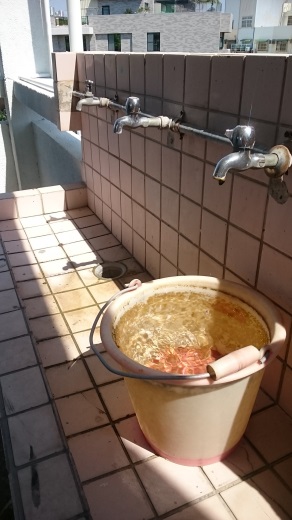 2水生植物/花瓶是否一週換水一次，並洗刷乾淨？建議直接移除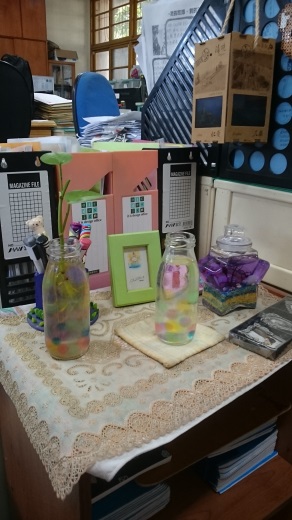 3花器底盤1.是否一週換水一次，並洗刷乾淨？2.建議不要用底盤，並以海綿塞住花器底座出口處。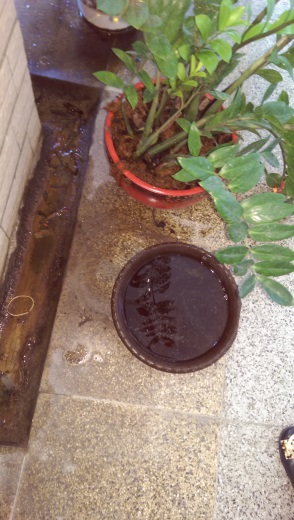 4水溝1.觀察是否阻塞，若有阻塞請立即疏通。2.如惟結構性問題無法順利順暢排水，建議於根本處理施工前，選擇適當防治用物如下：（1）加鋪細紗網。（2）定期投藥：孒孓抑制劑、乳膏劑、漂白水、肥皂水/塊、粗鹽。（3）定期疏通。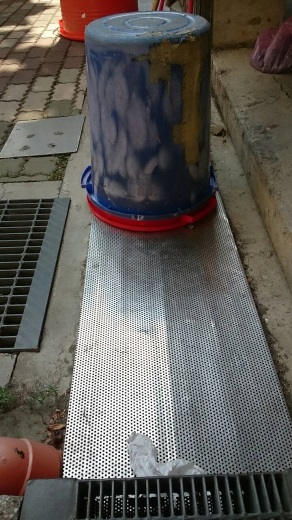 5地下室積水（含地面積水、陰井、車道攔砂池）評估積水原因，如為管路漏水造成，應積極修復，如評估無法立即修復者，餘根本處理前，應定期複查，選擇適當防治用物如下：（1）水深超過5公分，考慮施放食蚊魚。（2）施放食蚊魚無法存活，或地面薄層積水者，投放孒孓抑制劑、漂白水、肥皂水或粗鹽。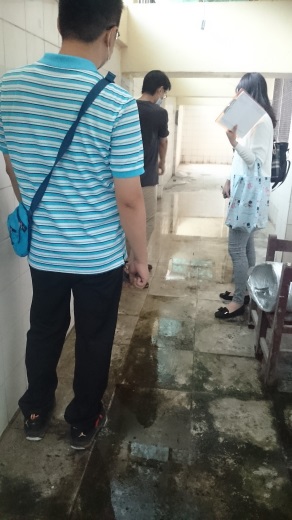 6飲料瓶罐、瓶蓋立即清除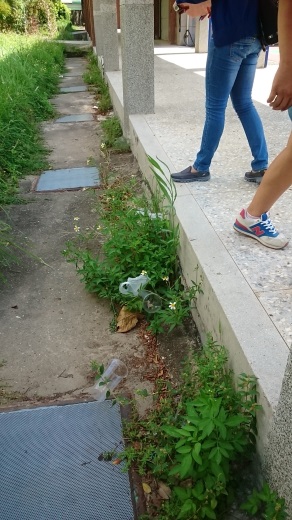 7冷卻水塔（蓄水塔）廢棄冷卻水塔應移除，間續使用者加紗網。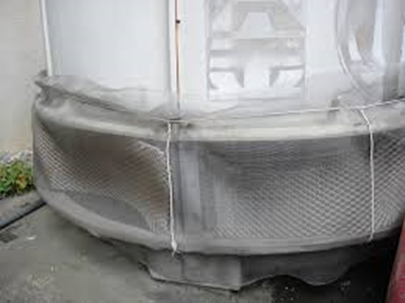 8塑膠袋立即清除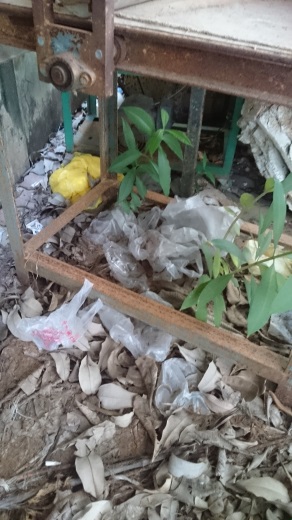 9保麗龍箱立即清除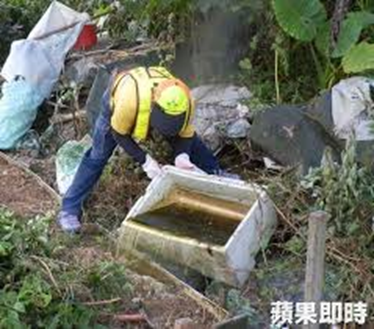 10其他：生態池、造景池、陰井、水井、少用的化糞池1.生態池及造景池應維持魚類正常存活狀態。2.陰井、水井加細紗網。3.陰井、水井如有加蓋鐵片者，請定期巡查片上方是否積水。4.少用的化糞池定期投藥。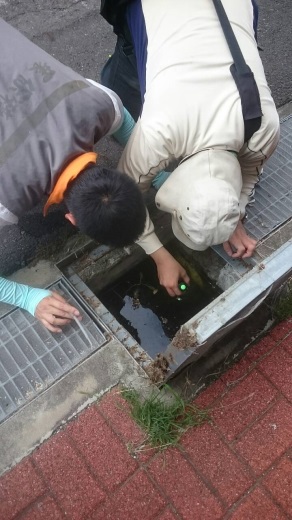 11樹洞建議使用種植蘭華用之水苔/水草填平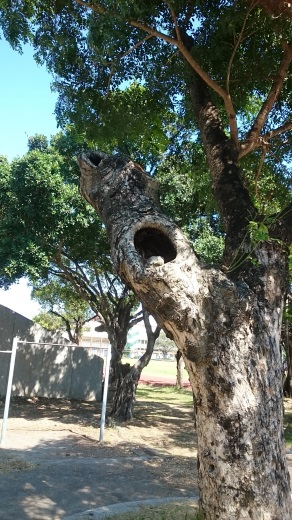 12打掃用具放置處建議放置室內以免積水。拖把使用後請務必晾乾。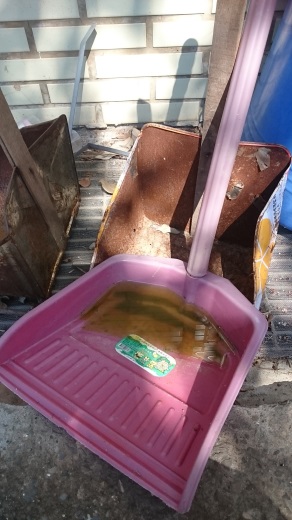 13洗手台下方定期巡查水管是否漏水導致積水，如有積水立即清除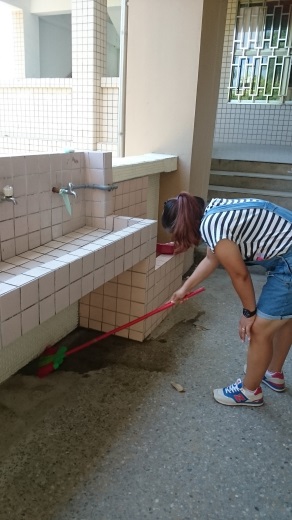 14廁所馬桶/小便斗寒、暑假期間較少打掃使用，建議定期巡查，至少每2天沖水一次。故障馬桶無法立即移除請加蓋密封，以免孳生蚊蟲。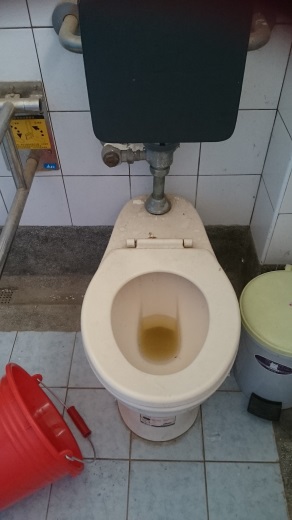 15垃圾子母車定期巡查凹槽處及子母車內部是否積水。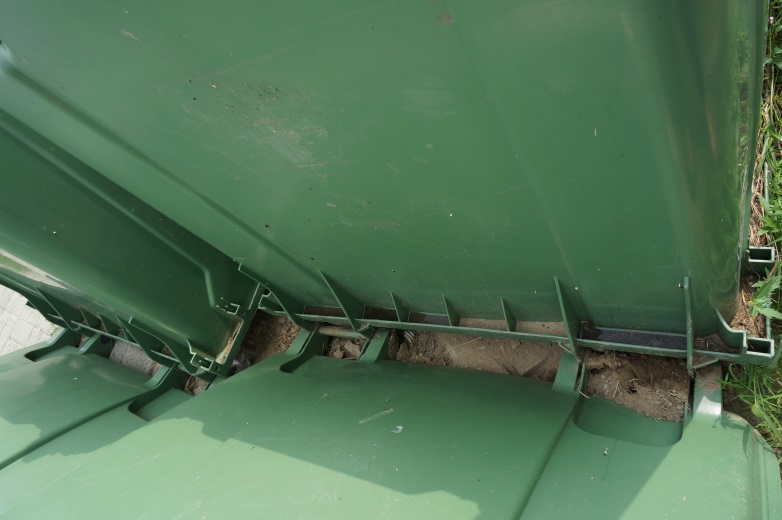 